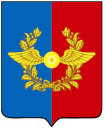 Российская ФедерацияД У М АСреднинского городского поселения Усольского муниципального района Иркутской областиПятого созыва РЕШЕНИЕ                                          От 27.12.2023 г.                                                                                                       № 46р.п. СреднийО внесении изменений в Решение Думы Среднинского городского поселения Усольского муниципального района Иркутской области от 28.12.2022 г. № 15 «О бюджете Среднинского городского поселения Усольского муниципального района Иркутской области на 2023 год и на плановый период 2024 и 2025 годов» В соответствии с Бюджетным кодексом Российской Федерации, Федеральным законом от 06 октября 2003 года №131-ФЗ «Об общих принципах организации местного самоуправления в Российской Федерации», Решением Думы городского поселения Среднинского муниципального образования от 29 января 2020 года №101 «Об утверждении Положения о бюджетном процессе в городском поселении Среднинского муниципального образования», руководствуясь статьями 58, 64 Устава Среднинского муниципального образования, Порядком формирования и использования бюджетных ассигнований Дорожного фонда Среднинского муниципального образования, принятому решением Думы Среднинского городского поселения Усольского муниципального образования от 25 декабря 2013 года № 59 (в ред. от 28 апреля 2021 года № 142), Дума Среднинского городского поселения Усольского муниципального района Иркутской областиР Е Ш И Л А:Внести в решение Думы от 28 декабря 2022 года № 15 «О бюджете Среднинского городского поселения Усольского муниципального района Иркутской области на 2023 год и на плановый период 2024 и 2025 годов» следующие изменения:Статью 1 пункт 1 изложить в следующей редакции:«Статья 1. Утвердить основные характеристики бюджета Среднинского городского поселения Усольского муниципального района Иркутской области на 2023 год: прогнозируемый общий объем доходов местного бюджета в сумме 49 544,80 тыс. рублей, из них объем межбюджетных трансфертов, получаемых из других бюджетов бюджетной системы Российской Федерации, в сумме 17 335,20 тыс. рублей;общий объем расходов бюджета в сумме 53 855,18 тыс. рублей;размер дефицита местного бюджета на 2023 год в сумме 4 310,38 тыс. рублей или 13,38 % утвержденного общего годового объема доходов бюджета, без учета утвержденного объема безвозмездных поступлений, в том числе за счет изменения остатков средств на счетах по учету средств бюджета Среднинского городского поселения Усольского муниципального района Иркутской области в сумме 4 311,01 тыс. с учетом остатков.»2.1.	Статью 10 изложить в следующей редакции:«Статья 10. Утвердить объем бюджетных ассигнований дорожного фонда в следующих размерах:на 2023 год в размере 3 916,34 тыс. рублей; на 2024 год в размере 1 793,93 тыс. рублей;на 2025 год в размере 1 842,37 тыс. рублей.»Приложения № 1, № 3, № 4, № 5, № 6, № 7, № 8, № 9, № 10, №12 к Решению Думы Среднинского городского поселения Усольского муниципального района Иркутской области от 28 декабря 2022 года № 168 «О бюджете Среднинского городского поселения Усольского муниципального района Иркутской области на 2023 год и плановый период 2024 и 2025 годов изложить в новой редакции.  Опубликовать настоящее решение в газете «Информационный бюллетень Среднинского муниципального образования» и разместить в сетевом издании «Официальный сайт городского поселения Среднинского муниципального образования» в информационно-телекоммуникационной сети Интернет (http: srednyadm.ru).Настоящее решение вступает в силу после дня его официального опубликования.Председатель Думы Среднинского городского поселения Усольского муниципального района Иркутской области	                                Л.В. СпиваковаГлава Среднинского городского поселения                                    Усольского муниципального района  Иркутской области                                                                                         М.А.Семёнова                               Приложение № 1 к решению ДумыСреднинского городского поселения Усольского муниципального района Иркутской области «О бюджете Среднинского городского поселения Усольского муниципального района Иркутской области на 2023 год и на плановый период 2024 и 2025 годов» от 28.12.2022 г. № 15	Прогнозируемые доходы на 2023 годбюджета Среднинского городского поселения Усольского муниципального района Иркутской области                          (тыс. рублей)Глава Среднинского городского поселения                                    Усольского муниципального района  Иркутской области                                                                                    М.А. СемёноваПриложение № 3 к решению ДумыСреднинского городского поселения Усольского муниципального района Иркутской области «О бюджете Среднинского городского поселения Усольского муниципального района Иркутской области на 2023 год и на плановый период 2024 и 2025 годов» от 28.12.2022 г. № 15 Распределение бюджетных ассигнований по разделам и подразделам классификации расходов бюджетов на 2023 год(тыс. рублей)Глава Среднинского городского поселения                                    Усольского муниципального района  Иркутской области                                                                                    М.А. СемёноваПриложение № 4 к решению ДумыСреднинского городского поселения Усольского муниципального района Иркутской области «О бюджете Среднинского городского поселения Усольского муниципального района Иркутской области на 2023 год и на плановый период 2024 и 2025 годов» от 28.12.2022 г. № 15Распределение бюджетных ассигнований по разделам и подразделам классификации расходов бюджетов на плановый период 2024 и 2025 годов(тыс. рублей)Глава Среднинского городского поселения                                    Усольского муниципального района  Иркутской области                                                                                        М.А. СемёноваПриложение № 5 к решению ДумыСреднинского городского поселения Усольского муниципального района Иркутской области «О бюджете Среднинского городского поселения Усольского муниципального района Иркутской области на 2023 год и на плановый период 2024 и 2025 годов» от 28.12.2022 г. № 15Распределение бюджетных ассигнований по разделам, подразделам, целевым статьям (государственным (муниципальным) программам и непрограммным направлениям деятельности), группам (группам и подгруппам) видов расходов и (или) по целевым статьям (государственным (муниципальным) программам и непрограммным направлениям деятельности), группам (группам и подгруппам) видов расходов классификации расходов бюджетов Среднинского городского поселения Усольского муниципального района Иркутской области на 2023 год (тыс. рублей)Глава Среднинского городского поселения                                    Усольского муниципального района  Иркутской области                                                                                           М.А. СемёноваПриложение № 6 к решению ДумыСреднинского городского поселения Усольского муниципального района Иркутской области «О бюджете Среднинского городского поселения Усольского муниципального района Иркутской области на 2023 год и на плановый период 2024 и 2025 годов» от 28.12.2022 г. № 15Распределение бюджетных ассигнований по разделам, подразделам, целевым статьям (государственным (муниципальным) программам и непрограммным направлениям деятельности), группам (группам и подгруппам) видов расходов и (или) по целевым статьям (государственным (муниципальным) программам и непрограммным направлениям деятельности), группам (группам и подгруппам) видов расходов классификации расходов бюджетов Среднинского городского поселения Усольского муниципального района Иркутской области на плановый период 2024 и 2025 годов(тыс. рублей)Глава Среднинского городского поселения                                    Усольского муниципального района  Иркутской области                                                                                             М.А. СемёноваПриложение № 7 к решению ДумыСреднинского городского поселения Усольского муниципального района Иркутской области «О бюджете Среднинского городского поселения Усольского муниципального района Иркутской области на 2023 год и на плановый период 2024 и 2025 годов» от 28.12.2022 г. № 15Ведомственная структура расходов бюджета по разделам, подразделам, целевым статьям (государственным (муниципальным) программам и непрограммным направлениям деятельности), группам (группам и подгруппам) видов расходов и (или) по целевым статьям (государственным (муниципальным) программам и непрограммным направлениям деятельности), группам (группам и подгруппам) видов расходов классификации расходов бюджетов Среднинского городского поселения Усольского муниципального района Иркутской области на 2023 год (тыс. рублей)Глава Среднинского городского поселения                                    Усольского муниципального района  Иркутской области                                                                                          М.А. СемёноваПриложение № 8 к решению ДумыСреднинского городского поселения Усольского муниципального района Иркутской области «О бюджете Среднинского городского поселения Усольского муниципального района Иркутской области на 2023 год и на плановый период 2024 и 2025 годов» от 28.12.2022 г. № 15Ведомственная структура расходов бюджета по разделам, подразделам, целевым статьям (государственным (муниципальным) программам и непрограммным направлениям деятельности), группам (группам и подгруппам) видов расходов и (или) по целевым статьям (государственным (муниципальным) программам и непрограммным направлениям деятельности), группам (группам и подгруппам) видов расходов классификации расходов бюджетов Среднинского городского поселения Усольского муниципального района Иркутской области на плановый период 2024 и 2025 годов(тыс. рублей)Глава Среднинского городского поселения                                    Усольского муниципального района  Иркутской области                                                                                          М.А. СемёноваПриложение № 9 к решению ДумыСреднинского городского поселения Усольского муниципального района Иркутской области «О бюджете Среднинского городского поселения Усольского муниципального района Иркутской области на 2023 год и на плановый период 2024 и 2025 годов» от 28.12.2022 г. № 15Распределение бюджетных ассигнований на реализацию муниципальных программ на 2023 год  (тыс. рублей)Глава Среднинского городского поселения                                    Усольского муниципального района  Иркутской области                                                                                    М.А. СемёноваПриложение № 10 к решению ДумыСреднинского городского поселения Усольского муниципального района Иркутской области «О бюджете Среднинского городского поселения Усольского муниципального района Иркутской области на 2023 год и на плановый период 2024 и 2025 годов» от 28.12.2022 г. № 15Распределение бюджетных ассигнований на реализацию муниципальных программ на плановый период 2024 и 2025 годов(тыс. рублей)Глава Среднинского городского поселения                                    Усольского муниципального района  Иркутской области                                                                                    М.А. СемёноваПриложение № 12 к решению ДумыСреднинского городского поселения Усольского муниципального района Иркутской области «О бюджете Среднинского городского поселения Усольского муниципального района Иркутской области на 2023 год и на плановый период 2024 и 2025 годов» от 28.12.2022 г. № 15Источники внутреннего финансирования дефицита бюджета Среднинского городского поселения Усольского муниципального района Иркутской области на 2023 год	(тыс. рублей)Глава Среднинского городского поселения                                    Усольского муниципального района  Иркутской области                                                                                    М.А. СемёноваНаименованиеКод бюджетной классификацииКод бюджетной классификацииБюджетные ассигнования на 2023 г.НаименованиеГлавного администратора доходов доходов бюджетаБюджетные ассигнования на 2023 г.НАЛОГОВЫЕ И НЕНАЛОГОВЫЕ ДОХОДЫ1821000000000000000032 209,60НАЛОГИ НА ПРИБЫЛЬ, ДОХОДЫ1821010000000000000031 000,00Налог на доходы физических лиц1821010200001000011031 000,00Налог на доходы физических лиц с доходов, источником которых является налоговый агент, за исключением доходов, в отношении которых исчисление и уплата налога осуществляется в соответствии со статьями 227,227(1) и 228 Налогового кодекса Российской Федерации1821010201001000011031 000,00НАЛОГИ НА ТОВАРЫ (РАБОТЫ, УСЛУГИ), РЕАЛИЗУЕМЫЕ НА ТЕРРИТОРИИ РОССИЙСКОЙ ФЕДЕРАЦИИ18210300000000000000883,10Акцизы по подакцизным товарам (продукции), производимым на территории Российской Федерации18210302000010000110883,10Доходы от уплаты акцизов на дизельное топливо, подлежащие распределению между бюджетами субъектов Российской Федерации и местными бюджетами с учетом установленных дифференцированных нормативов отчислений в местные бюджеты18210302230010000110459,30Доходы от уплаты акцизов на моторные масла для дизельных и (или) карбюраторных (инжекторных) двигателей, подлежащие распределению между бюджетами субъектов Российской Федерации и местными бюджетами с учетом установленных дифференцированных нормативов отчислений в местные бюджеты182103022400100001102,30Доходы от уплаты акцизов на автомобильный бензин, подлежащие распределению между бюджетами субъектов Российской Федерации и местными бюджетами с учетом установленных дифференцированных нормативов отчислений в местные бюджеты18210302250010000110476,80Доходы от уплаты акцизов на прямогонный бензин, подлежащие распределению между бюджетами субъектов Российской Федерации и местными бюджетами с учетом установленных дифференцированных нормативов отчислений в местные бюджеты18210302260010000110-55,30Налог на имущество физических лиц1821060100000000000017,00Налог на имущество физических лиц, взимаемый по ставкам, применяемым к объектам налогообложения, расположенным в границах городских поселений1821060103013000011017,00Земельный налог1821060600000000000093,00Земельный налог с физических лиц, обладающих земельным участком, расположенным в границах городских поселений1821060604313000011093,00ГОСУДАРСТВЕННАЯ ПОШЛИНА9011080000000000000010,00Государственная пошлина за совершение нотариальных действий должностными лицами органов местного самоуправления, уполномоченными в соответствии с законодательными актами Российской Федерации на совершение нотариальных действий9011080402001000011010,00ДОХОДЫ ОТ ИСПОЛЬЗОВАНИЯ ИМУЩЕСТВА, НАХОДЯЩЕГОСЯ В ГОСУДАРСТВЕННОЙ И МУНИЦИПАЛЬНОЙ СОБСТВЕННОСТИ90111100000000000000201,46Доходы от сдачи в аренду имущества, составляющего казну городских поселений (за исключением земельных участков)90111105075131000120201,46Штрафы, санкции, возмещение ущерба 901116000000000000005,04Доходы от денежных взысканий (штрафов), поступающие в счет погашения задолженности, образовавшейся до 1 января 2020 года, подлежащие зачислению в бюджет муниципального образования по нормативам, действовавшим в 2019 году901116101230100001005,04БЕЗВОЗМЕЗДНЫЕ ПОСТУПЛЕНИЯ9012000000000000000017 335,20БЕЗВОЗМЕЗДНЫЕ ПОСТУПЛЕНИЯ ОТ ДРУГИХ БЮДЖЕТОВ БЮДЖЕТНОЙ СИСТЕМЫ РОССИЙСКОЙФ ФЕДЕРАЦИИ9012020000000000000017 335,20Субсидии бюджетам бюджетной системы Российской Федерации (межбюджетные субсидии)9012020200000000015016 900,30Прочие субсидии бюджетам городских поселений (на реализацию мероприятия по капитальному ремонту объектов муниципальной собственности в сфере культуры (ГДО) на 2020-2025 годы)9012020299913000015115 000,00Прочие субсидии бюджетам городских поселений (реализация мероприятий перечня проектов народных инициатив)901202029991300001511 900,30Субвенции бюджетам бюджетной системы Российской Федерации  90120203000000000000434,90Субвенции бюджетам городских поселений на выполнение передаваемых полномочий субъектов Российской Федерации901202300241300001500,70Субвенции бюджетам городских поселений на осуществление первичного воинского учета органами местного самоуправления поселений муниципальных и городских округов90120235118130000150434,20ИТОГО ДОХОДОВ:ИТОГО ДОХОДОВ:ИТОГО ДОХОДОВ:49 544,80Функциональная статьяРзПрБюджетные ассигнования на 2023 годОБЩЕГОСУДАРСТВЕННЫЕ ВОПРОСЫ0120 323,87Функционирование высшего должностного лица субъекта Российской Федерации и муниципального образования01022 476,36Функционирование Правительства Российской Федерации, высших исполнительных органов государственной власти субъектов Российской Федерации, местных администраций010416 909,81Резервные фонды0111200,00Другие общегосударственные вопросы 0113737,70НАЦИОНАЛЬНАЯ ОБОРОНА02434,20Мобилизационная и вневойсковая подготовка0203434,20НАЦИОНАЛЬНАЯ БЕЗОПАСНОСТЬ И ПРАВООХРАНИТЕЛЬНАЯ ДЕЯТЕЛЬНОСТЬ03447,74Защита населения и территории от чрезвычайных ситуаций природного и техногенного характера, пожарная безопасность0310447,74НАЦИОНАЛЬНАЯ ЭКОНОМИКА044 056,34Общеэкономические вопросы0401140,00Дорожное хозяйство (дорожные фонды)04093 916,34ЖИЛИЩНО-КОММУНАЛЬНОЕ ХОЗЯЙСТВО054 434,51Благоустройство05034 434,51ОБРАЗОВАНИЕ07120,00Профессиональная подготовка, переподготовка и повышение квалификации0705120,00Культура, кинематография0823 537,87Культура080123 537,87СОЦИАЛЬНАЯ ПОЛИТИКА10182,86Пенсионное обеспечение 1001182,86ОБСЛУЖИВАНИЕ ГОСУДАРСТВЕННОГО (МУНИЦИПАЛЬНОГО) ДОЛГА130,22Обслуживание государственного (муниципального) внутреннего долга13010,22МЕЖБЮДЖЕТНЫЕ ТРАНСФЕРТЫ ОБЩЕГО  ХАРАКТЕРА БЮДЖЕТАМ БЮДЖЕТНОЙ СИСТЕМЫ РОССИЙСКОЙ ФЕДЕРАЦИИ14317,57Прочие межбюджетные трансферты общего характера1403317,57ИТОГО РАСХОДОВИТОГО РАСХОДОВИТОГО РАСХОДОВ53 855,18Функциональная статьяРзПрБюджетные ассигнования на 2024 г.Бюджетные ассигнования на 2025 г.ОБЩЕГОСУДАРСТВЕННЫЕ ВОПРОСЫ0117 467,6419 650,99Функционирование высшего должностного лица субъекта Российской Федерации и муниципального образования01022 476,362 476,36Функционирование Правительства Российской Федерации, высших исполнительных органов государственной власти субъектов Российской Федерации, местных администраций010414 720,5816 903,93Резервные фонды0111200,00200,00Другие общегосударственные вопросы 011370,7070,70НАЦИОНАЛЬНАЯ ОБОРОНА02454,90471,80Мобилизационная и вневойсковая подготовка0203454,90471,80НАЦИОНАЛЬНАЯ БЕЗОПАСНОСТЬ И ПРАВООХРАНИТЕЛЬНАЯ ДЕЯТЕЛЬНОСТЬ03161,50161,50Защита населения и территории от чрезвычайных ситуаций природного и техногенного характера, пожарная безопасность0310161,50161,50НАЦИОНАЛЬНАЯ ЭКОНОМИКА041 933,931 982,37Общеэкономические вопросы0401140,00140,00Дорожное хозяйство (дорожные фонды)04091 793,931 842,37ЖИЛИЩНО-КОММУНАЛЬНОЕ ХОЗЯЙСТВО05792,635 171,28Благоустройство0503792,635 171,28ОБРАЗОВАНИЕ0770,0070,00Профессиональная подготовка, переподготовка и повышение квалификации070570,0070,00Культура, кинематография0875 966,475 640,77Культура080175 966,475 640,77СОЦИАЛЬНАЯ ПОЛИТИКА10177,05177,05Пенсионное обеспечение 1001177,05177,05ОБСЛУЖИВАНИЕ ГОСУДАРСТВЕННОГО (МУНИЦИПАЛЬНОГО) ДОЛГА130,000,00Обслуживание государственного (муниципального) внутреннего долга13010,000,00МЕЖБЮДЖЕТНЫЕ ТРАНСФЕРТЫ ОБЩЕГО  ХАРАКТЕРА БЮДЖЕТАМ БЮДЖЕТНОЙ СИСТЕМЫ РОССИЙСКОЙ ФЕДЕРАЦИИ14317,57317,57Прочие межбюджетные трансферты общего характера1403317,57317,57ИТОГО РАСХОДОВИТОГО РАСХОДОВИТОГО РАСХОДОВ97 341,6933 643,33Наименование показателяК  О  Д  Ы   классификации расходов бюджетовК  О  Д  Ы   классификации расходов бюджетовК  О  Д  Ы   классификации расходов бюджетовК  О  Д  Ы   классификации расходов бюджетовК  О  Д  Ы   классификации расходов бюджетовБюджетные ассигнования на 2023 гНаименование показателяглавный распорядительразделподразделцелевая статьявид расходаБюджетные ассигнования на 2023 г1234567Всего расходов90153 855,18Общегосударственные вопросы9010120 323,87Функционирование высшего должностного лица субъекта Российской Федерации и муниципального образования90101022 476,36Муниципальная программа «Устойчивое развитие экономической базы Среднинского городского поселения Усольского муниципального района Иркутской области на 2020 – 2026 годы»901010270000000002 476,36Подпрограмма «Обеспечение деятельности главы Среднинского городского поселения Усольского муниципального района Иркутской области на 2020 – 2026 годы»901010270100000002 476,36Расходы на выплаты персоналу в целях обеспечения выполнения функций государственными (муниципальными) органами, казенными учреждениями, органами управления государственными внебюджетными фондами901010270100002101002 476,36Расходы на выплаты персоналу государственных (муниципальных) органов901010270100002101202 476,36Функционирование Правительства РФ, высших органов государственной власти субъектов РФ, местных администраций901010416 909,81Муниципальная программа «Устойчивое развитие экономической базы Среднинского городского поселения Усольского муниципального района Иркутской области на 2020 – 2026 годы»9010104700000000016 796,81Подпрограмма «Обеспечение деятельности администрации Среднинского городского поселения Усольского муниципального района Иркутской области на 2020 – 2026 годы»9010104702000000016 796,81Расходы на выплаты персоналу в целях обеспечения выполнения функций государственными (муниципальными) органами, казенными учреждениями, органами управления государственными внебюджетными фондами9010104702000021010012 750,26Расходы на выплаты персоналу государственных (муниципальных) органов9010104702000021012012 750,26Закупка товаров, работ и услуг для обеспечения государственных (муниципальных) нужд901010470200002202003 991,55Иные закупки товаров, работ и услуг для обеспечения государственных (муниципальных) нужд901010470200002202403 991,55Иные бюджетные ассигнования901010470200002903005,00Премии и гранты901010470200002903505,00Иные бюджетные ассигнования9010104702000029080050,00Исполнение судебных актов Российской Федерации и мировых соглашений по возмещению причиненного вреда9010104702000029083030,00Уплата налогов, сборов и иных платежей9010104702000029085020,00Муниципальная программа «Социальная поддержка в Среднинском городском поселении Усольского муниципального района Иркутской области на 2020 – 2026 годы»90101047100000000113,00Основное мероприятие «Старшее поколение на 2020 – 2026 годы»90101047100200000113,00Закупка товаров, работ и услуг для обеспечения государственных (муниципальных) нужд90101047100200220200113,00Иные закупки товаров, работ и услуг для обеспечения государственных (муниципальных) нужд90101047100200220240113,00Резервные фонды9010111200,00Муниципальная программа «Устойчивое развитие экономической базы Среднинского городского поселения Усольского муниципального района Иркутской области на 2020 – 2026 годы»90101117000000000200,00Подпрограмма «Обеспечение деятельности администрации Среднинского городского поселения Усольского муниципального района Иркутской области на 2020 – 2026 годы»90101117020000000200,00Основное мероприятие «Обеспечение финансовыми средствами резервного фонда Среднинского городского поселения Усольского муниципального района Иркутской области на 2020 – 2026 годы»90101117020200000200,00Резервные фонды исполнительных органов государственной власти субъектов Российской Федерации90101117020200290200,00Иные бюджетные ассигнования90101117020200290800200,00Резервные средства90101117020200290870200,00Другие общегосударственные вопросы9010113737,70Муниципальная программа «Устойчивое развитие экономической базы Среднинского городского поселения Усольского муниципального района Иркутской области на 2020 – 2026 годы»90101137000000000622,00Подпрограмма «Обеспечение деятельности администрации Среднинского городского поселения Усольского муниципального района Иркутской области на 2020 – 2026 годы»90101137020000000622,00Основное мероприятие «Информационное обеспечение Среднинского городского поселения Усольского муниципального района Иркутской области на 2020 – 2026 годы»9010113702030000070,00Закупка товаров, работ и услуг для обеспечения государственных (муниципальных) нужд9010113702030022020070,00Иные закупки товаров, работ и услуг для обеспечения государственных (муниципальных) нужд9010113702030022024070,00Основное мероприятие «Постановка на кадастровый учет бесхозного имущества, постановка территориальных зон на кадастровый учет Среднинского городского поселения Усольского муниципального района Иркутской области на 2020 – 2026 годы»90101137020600000552,00Закупка товаров, работ и услуг для обеспечения государственных (муниципальных) нужд90101137020600220200552,00Иные закупки товаров, работ и услуг для обеспечения государственных (муниципальных) нужд90101137020600220240552,00Муниципальная программа «Социальная поддержка в Среднинском городском поселении Усольского муниципального района Иркутской области на 2020 – 2026 годы»90101137100000000115,00Основное мероприятие «Поддержка социально ориентированных некоммерческих организаций на территории Среднинского городского поселения Усольского муниципального района Иркутской области на 2020 – 2026 годы»90101137100100000115,00Закупка товаров, работ и услуг для обеспечения государственных (муниципальных) нужд90101137100100220200115,00Иные закупки товаров, работ и услуг для обеспечения государственных (муниципальных) нужд90101137100100220240115,00Непрограммные мероприятия0,70Обеспечение реализации полномочий министерства юстиции Иркутской области901011390А00000000,70Субвенции на осуществление областного государственного полномочия по определению перечня должностных лиц органов местного самоуправления, уполномоченных составлять протоколы об административных правонарушениях, предусмотренных отдельными законами Иркутской области об административной ответственности901011390А00731500,70Закупка товаров, работ и услуг для обеспечения государственных (муниципальных) нужд901011390А00731502000,70Иные закупки товаров, работ и услуг для обеспечения государственных (муниципальных) нужд901011390А00731502400,70Национальная оборона90102434,20Непрограммные мероприятия434,20Мобилизационная и вневойсковая подготовка9010203434,20Субвенция на осуществление первичного воинского учета  на территории, где отсутствуют военные комиссариаты901020390А0151180434,20Расходы на выплаты персоналу в целях обеспечения выполнения функций государственными (муниципальными) органами, казенными учреждениями, органами управления государственными внебюджетными фондами901020390А0151180100434,20Расходы на выплаты персоналу государственных (муниципальных) органов901020390А0151180120434,20Национальная безопасность и правоохранительная деятельность90103447,74Защита населения и территории от чрезвычайных ситуаций природного и техногенного характера, пожарная безопасность9010310447,74Муниципальная программа «О противодействии терроризму и экстремизму, обеспечение пожарной безопасности на территории Среднинского городского поселения Усольского муниципального образования Иркутской области на 2020 – 2026 годы»90103107200000000447,74Основное мероприятие «Защита населения и территории Среднинского городского поселения Усольского муниципального района Иркутской области от чрезвычайных ситуаций на 2020-2026 годы»90103107200100000447,74Закупка товаров, работ и услуг для обеспечения государственных (муниципальных) нужд90103107200100220200447,74Иные закупки товаров, работ и услуг для обеспечения государственных (муниципальных) нужд90103107200100220240447,74Национальная экономика901044 056,34Общеэкономические вопросы9010401140,00Муниципальная программа «Устойчивое развитие экономической базы Среднинского городского поселения Усольского муниципального района Иркутской области на 2020 – 2026 годы»90104017000000000140,00Подпрограмма «Обеспечение деятельности администрации Среднинского городского поселения Усольского муниципального района Иркутской области на 2020 – 2026 годы»90104017020000000140,00Основное мероприятие «Осуществление полномочий Российской Федерации в области содействия занятости населения, включая расходы по осуществлению этих полномочий на 2020 – 2026 годы»90104017020400000140,00Расходы на выплаты персоналу в целях обеспечения выполнения функций государственными (муниципальными) органами, казенными учреждениями, органами управления государственными внебюджетными фондами90104017020400210100140,00Расходы на выплаты персоналу государственных (муниципальных) органов90104017020400210120140,00Дорожное хозяйство (дорожные фонды)90104093 916,34Муниципальная программа «Благоустройство, дорожное хозяйство и развитие коммунальной инфраструктуры в Среднинском городском поселении Усольского муниципального образования Иркутской области на 2020 – 2026 годы»901040973000000001 680,69Основное мероприятие «Осуществление дорожной деятельности на территории Среднинского городского поселения Усольского муниципального района Иркутской области на 2020 – 2026 годы»901040973002000001 680,69Закупка товаров, работ и услуг для обеспечения государственных (муниципальных) нужд901040973002002202001 680,69Иные закупки товаров, работ и услуг для обеспечения государственных (муниципальных) нужд901040973002002202401 680,69Реализация мероприятий перечня народных инициатив901040973002S23702 235,65Закупка товаров, работ и услуг для обеспечения государственных (муниципальных) нужд901040973002S23702002 235,65Иные закупки товаров, работ и услуг для обеспечения государственных нужд901040973002S23702402 235,65Жилищно-коммунальное хозяйство901054 434,51Благоустройство90105034 434,51Муниципальная программа «Формирование современной городской среды Среднинского городского поселения Усольского муниципального района Иркутской области на 2020 – 2026 годы»901050374000000000,00Закупка товаров, работ и услуг для обеспечения государственных (муниципальных) нужд901050374000002202000,00Иные закупки товаров, работ и услуг для обеспечения государственных (муниципальных) нужд901050374000002202400,00Субсидии на реализацию программы «Формирование современной городской среды»9010503740F2555510,00Закупка товаров, работ и услуг для обеспечения государственных (муниципальных) нужд9010503740F2555512000,00Иные закупки товаров, работ и услуг для обеспечения государственных (муниципальных) нужд9010503740F2555512400,00Муниципальная программа «Благоустройство, дорожное хозяйство и развитие коммунальной инфраструктуры в Среднинском городском поселении Усольского муниципального образования Иркутской области на 2020 – 2026 годы»901050373000000004 434,51Основное мероприятие «Благоустройство территории на 2020 - 2026 годы»901050373003000004 434,51Закупка товаров, работ и услуг для обеспечения государственных (муниципальных) нужд901050373003002202004 434,51Иные закупки товаров, работ и услуг для обеспечения государственных (муниципальных) нужд901050373003002202404 434,51Образование90107120,00Профессиональная подготовка, переподготовка и повышение квалификации9010705120,00Муниципальная программа «Устойчивое развитие экономической базы Среднинского городского поселения Усольского муниципального района Иркутской области на 2020 – 2026 годы»90107057000000000120,00Подпрограмма «Обеспечение деятельности администрации Среднинского городского поселения Усольского муниципального района Иркутской области на 2020 – 2026 годы»90107057020000000120,00Закупка товаров, работ и услуг для обеспечения государственных (муниципальных) нужд90107057020000220200120,00Иные закупки товаров, работ и услуг для обеспечения государственных (муниципальных) нужд90107057020000220240120,00Культура, кинематография9010823 537,87Культура901080123 537,87Муниципальная программа «Развитие духовно-нравственного воспитания и физического развития молодежи в Среднинском городском поселении Усольского муниципального района Иркутской области на 2020 – 2026 годы»9010801750000000023 537,87Основное мероприятие «Обеспечение деятельности МБУК «КСЦ Полет» на 2020 – 2026 годы»9010801750000000023 537,87Предоставление субсидий бюджетным, автономным учреждениям и иным некоммерческим организациям901080175000002416005 890,77Субсидии бюджетным учреждениям901080175000002416105 890,77Основное мероприятие «На реализацию мероприятия по капитальному ремонту объектов муниципальной собственности в сфере культуры (ГДО)на 2020 - 2025 годы»901080175000S212017 647,10Предоставление субсидий бюджетным, автономным учреждениям и иным некоммерческим организациям901080175000S212060017 647,10Субсидии бюджетным учреждениям901080175000S212061017 647,10Социальная политика90110182,86Пенсионное обеспечение9011001182,86Муниципальная программа «Социальная поддержка в Среднинском городском поселении Усольского муниципального района Иркутской области на 2020 – 2026 годы»90110017100000000182,86Основное мероприятие «Пенсионное обеспечение на 2020 - 2026 годы»90110017100300000182,86Социальное обеспечение и иные выплаты населению90110017100300260300182,86Социальные выплаты гражданам, кроме публичных нормативных социальных выплат90110017100300260320182,86Обслуживание государственного и муниципального долга901130,22Обслуживание государственного и муниципального долга90113010,22Муниципальная программа «Устойчивое развитие экономической базы Среднинского городского поселения Усольского муниципального района Иркутской области на 2020 – 2026 годы»901130170000000000,22Подпрограмма «Обеспечение деятельности администрации Среднинского городского поселения Усольского муниципального района Иркутской области на 2020 – 2026 годы»901130170200000000,22Обслуживание государственного (муниципального) долга901130170200002007000,22Обслуживание муниципального долга901130170200002007300,22Межбюджетные трансферты общего характера бюджетам бюджетной системы Российской Федерации90114317,57Прочие межбюджетные трансферты общего характера9011403317,57Муниципальная программа «Устойчивое развитие экономической базы Среднинского городского поселения Усольского муниципального района Иркутской области на 2020 – 2026 годы»90114037000000000317,57Подпрограмма «Обеспечение деятельности администрации Среднинского городского поселения Усольского муниципального района Иркутской области на 2020 – 2026 годы»90114037020000000317,57Основное мероприятие «Межбюджетные трансферты бюджетам муниципальных районов из бюджетов поселений и межбюджетные трансферты бюджетам поселений из бюджетов муниципальных районов на осуществление части полномочий по решению вопросов местного значения в соответствии с заключенными соглашениями на 2020 – 2026 годы»90114037020500000317,57Межбюджетные трансферты90114037020500251500317,57Иные межбюджетные трансферты90114037020500251540317,57Наименование показателяК  О  Д  Ы   классификации расходов бюджетовК  О  Д  Ы   классификации расходов бюджетовК  О  Д  Ы   классификации расходов бюджетовК  О  Д  Ы   классификации расходов бюджетовК  О  Д  Ы   классификации расходов бюджетовБюджетные ассигнования на 2024 гБюджетные ассигнования на 2025 гНаименование показателяглавный распорядительразделподразделцелевая статьявид расходаБюджетные ассигнования на 2024 гБюджетные ассигнования на 2025 г1234567Всего расходов 90197 341,6933 643,33Общегосударственные вопросы9010117 467,6419 650,99Функционирование высшего должностного лица субъекта Российской Федерации и муниципального образования90101022 476,362 476,36Муниципальная программа «Устойчивое развитие экономической базы Среднинского городского поселения Усольского муниципального района Иркутской области на 2020 – 2026 годы»901010270000000002 476,362 476,36Подпрограмма «Обеспечение деятельности главы Среднинского городского поселения Усольского муниципального района Иркутской области на 2020 – 2026 годы»901010270100000002 476,362 476,36Расходы на выплаты персоналу в целях обеспечения выполнения функций государственными (муниципальными) органами, казенными учреждениями, органами управления государственными внебюджетными фондами901010270100002101002 476,362 476,36Расходы на выплаты персоналу государственных (муниципальных) органов901010270100002101202 476,362 476,36Функционирование Правительства РФ, высших органов государственной власти субъектов РФ, местных администраций901010414 720,5816 903,93Муниципальная программа «Устойчивое развитие экономической базы Среднинского городского поселения Усольского муниципального района Иркутской области на 2020 – 2026 годы»9010104700000000014 607,5816 903,93Подпрограмма «Обеспечение деятельности администрации Среднинского городского поселения Усольского муниципального района Иркутской области на 2020 – 2026 годы»9010104702000000014 607,5816 790,93Расходы на выплаты персоналу в целях обеспечения выполнения функций государственными (муниципальными) органами, казенными учреждениями, органами управления государственными внебюджетными фондами9010104702000021010012 750,2612 750,26Расходы на выплаты персоналу государственных (муниципальных) органов9010104702000021012012 750,2612 750,26Закупка товаров, работ и услуг для обеспечения государственных (муниципальных) нужд901010470200002202001 837,324 020,67Иные закупки товаров, работ и услуг для обеспечения государственных (муниципальных) нужд901010470200002202401 837,324 020,67Иные бюджетные ассигнования9010104702000029080020,0020,00Уплата налогов, сборов и иных платежей9010104702000029085020,0020,00Муниципальная программа «Социальная поддержка в Среднинском городском поселении Усольского муниципального района Иркутской области на 2020 – 2026 годы»90101047100000000113,00113,00Основное мероприятие «Старшее поколение на 2020 – 2026 годы»90101047100200000113,00113,00Закупка товаров, работ и услуг для обеспечения государственных (муниципальных) нужд90101047100200220200113,00113,00Иные закупки товаров, работ и услуг для обеспечения государственных (муниципальных) нужд90101047100200220240113,00113,00Резервные фонды9010111200,00200,00Муниципальная программа «Устойчивое развитие экономической базы Среднинского городского поселения Усольского муниципального района Иркутской области на 2020 – 2026 годы»90101117000000000200,00200,00Подпрограмма «Обеспечение деятельности администрации Среднинского городского поселения Усольского муниципального района Иркутской области на 2020 – 2026 годы»90101117020000000200,00200,00Основное мероприятие «Обеспечение финансовыми средствами резервного фонда Среднинского городского поселения Усольского муниципального района Иркутской области на 2020 – 2026 годы»90101117020200000200,00200,00Резервные фонды исполнительных органов государственной власти субъектов Российской Федерации90101117020200290200,00200,00Иные бюджетные ассигнования90101117020200290800200,00200,00Резервные средства90101117020200290870200,00200,00Другие общегосударственные вопросы 901011370,7070,70Муниципальная программа «Устойчивое развитие экономической базы Среднинского городского поселения Усольского муниципального района Иркутской области на 2020 – 2026 годы»9010113700000000020,0020,00Подпрограмма «Обеспечение деятельности администрации Среднинского городского поселения Усольского муниципального района Иркутской области на 2020 – 2026 годы»9010113702000000020,0020,00Основное мероприятие «Информационное обеспечение Среднинского городского поселения Усольского муниципального района Иркутской области на 2020 – 2026 годы»9010113702030000020,0020,00Закупка товаров, работ и услуг для обеспечения государственных (муниципальных) нужд9010113702030022020020,0020,00Иные закупки товаров, работ и услуг для обеспечения государственных (муниципальных) нужд9010113702030022024020,0020,00Основное мероприятие «Постановка на кадастровый учет бесхозного имущества, постановка территориальных зон на кадастровый учет Среднинского городского поселения Усольского муниципального района Иркутской области на 2020 – 2026 годы»901011370206000000,000,00Закупка товаров, работ и услуг для обеспечения государственных (муниципальных) нужд901011370206002202000,000,00Иные закупки товаров, работ и услуг для обеспечения государственных (муниципальных) нужд901011370206002202400,000,00Муниципальная программа «Социальная поддержка в Среднинском городском поселении Усольского муниципального района Иркутской области на 2020 – 2026 годы»9010113710000000050,0050,00Основное мероприятие «Поддержка социально ориентированных некоммерческих организаций на территории Среднинского городского поселения Усольского муниципального района Иркутской области на 2020 – 2026 годы»9010113710010000050,0050,00Закупка товаров, работ и услуг для обеспечения государственных (муниципальных) нужд9010113710010022020050,0050,00Иные закупки товаров, работ и услуг для обеспечения государственных (муниципальных) нужд9010113710010022024050,0050,00Непрограммные мероприятия 0,700,70Обеспечение реализации полномочий министерства юстиции Иркутской области901011390А00000000,700,70Субвенции на осуществление областного государственного полномочия по определению перечня должностных лиц органов местного самоуправления, уполномоченных составлять протоколы об административных правонарушениях, предусмотренных отдельными законами Иркутской области об административной ответственности901011390А00731500,700,70Закупка товаров, работ и услуг для обеспечения государственных (муниципальных) нужд901011390А00731502000,700,70Иные закупки товаров, работ и услуг для обеспечения государственных (муниципальных) нужд901011390А00731502400,700,70Национальная оборона90102454,90471,80Непрограммные мероприятия 454,90471,80Мобилизационная и вневойсковая подготовка9010203454,90471,80Субвенция на осуществление первичного воинского учета  на территории, где отсутствуют военные комиссариаты  901020390А0151180454,90471,80Расходы на выплаты персоналу в целях обеспечения выполнения функций государственными (муниципальными) органами, казенными учреждениями, органами управления государственными внебюджетными фондами901020390А0151180100454,90471,80Расходы на выплаты персоналу государственных (муниципальных) органов901020390А0151180120454,90471,80Национальная безопасность и правоохранительная деятельность90103161,50161,50Защита населения и территории от чрезвычайных ситуаций природного и техногенного характера, пожарная безопасность9010310161,50161,50Муниципальная программа «О противодействии терроризму и экстремизму, обеспечение пожарной безопасности на территории Среднинского городского поселения Усольского муниципального образования Иркутской области на 2020 – 2026 годы»90103107200000000161,50161,50Основное мероприятие «Защита населения и территории Среднинского городского поселения Усольского муниципального района Иркутской области от чрезвычайных ситуаций на 2020-2026 годы»90103107200100000161,50161,50Закупка товаров, работ и услуг для обеспечения государственных (муниципальных) нужд90103107200100220200161,50161,50Иные закупки товаров, работ и услуг для обеспечения государственных (муниципальных) нужд90103107200100220240161,50161,50Национальная экономика901041 933,931 982,37Общеэкономические вопросы9010401140,00140,00Муниципальная программа «Устойчивое развитие экономической базы Среднинского городского поселения Усольского муниципального района Иркутской области на 2020 – 2026 годы»90104017000000000140,00140,00Подпрограмма «Обеспечение деятельности администрации Среднинского городского поселения Усольского муниципального района Иркутской области на 2020 – 2026 годы» 90104017020000000140,00140,00Основное мероприятие «Осуществление полномочий Российской Федерации в области содействия занятости населения, включая расходы по осуществлению этих полномочий на 2020 – 2026 годы»90104017020400000140,00140,00Расходы на выплаты персоналу в целях обеспечения выполнения функций государственными (муниципальными) органами, казенными учреждениями, органами управления государственными внебюджетными фондами90104017020400210100140,00140,00Расходы на выплаты персоналу государственных (муниципальных) органов90104017020400210120140,00140,00Дорожное хозяйство (дорожные фонды)90104091 793,931 842,37Муниципальная программа «Благоустройство, дорожное хозяйство и развитие коммунальной инфраструктуры в Среднинском городском поселении Усольского муниципального образования Иркутской области на 2020 – 2026 годы»901040973000000001 793,931 842,37Основное мероприятие «Осуществление дорожной деятельности на территории Среднинского городского поселения Усольского муниципального района Иркутской области на 2020 – 2026 годы»90104097300200000865,63914,07Закупка товаров, работ и услуг для обеспечения государственных (муниципальных) нужд90104097300200220200865,63914,07Иные закупки товаров, работ и услуг для обеспечения государственных (муниципальных) нужд90104097300200220240865,63914,07Реализация мероприятий перечня народных инициатив901040973002S2370928,30928,30Закупка товаров, работ и услуг для обеспечения государственных (муниципальных) нужд901040973002S2370200928,30928,30Иные закупки товаров, работ и услуг для обеспечения государственных нужд901040973002S2370240928,30928,30Жилищно-коммунальное хозяйство90105792,635 171,28Благоустройство9010503792,635 171,28Муниципальная программа «Формирование современной городской среды Среднинского городского поселения Усольского муниципального района Иркутской области на 2020 – 2026 годы»901050374000000000,000,00Закупка товаров, работ и услуг для обеспечения государственных (муниципальных) нужд901050374000002202000,000,00Иные закупки товаров, работ и услуг для обеспечения государственных (муниципальных) нужд901050374000002202400,000,00Субсидии на реализацию программы «Формирование современной городской среды»9010503740F2555510,000,00Закупка товаров, работ и услуг для обеспечения государственных (муниципальных) нужд9010503740F2555512000,000,00Иные закупки товаров, работ и услуг для обеспечения государственных (муниципальных) нужд9010503740F2555512400,000,00Муниципальная программа «Благоустройство, дорожное хозяйство и развитие коммунальной инфраструктуры в Среднинском городском поселении Усольского муниципального образования Иркутской области на 2020 – 2026 годы»90105037300000000792,635 171,28Основное мероприятие «Благоустройство территории на 2020 - 2026 годы»90105037300300000792,635 171,28Закупка товаров, работ и услуг для обеспечения государственных (муниципальных) нужд90105037300300220200792,635 171,28Иные закупки товаров, работ и услуг для обеспечения государственных (муниципальных) нужд90105037300300220240792,635 171,28Образование9010770,0070,00Профессиональная подготовка, переподготовка и повышение квалификации901070570,0070,00Муниципальная программа «Устойчивое развитие экономической базы Среднинского городского поселения Усольского муниципального района Иркутской области на 2020 – 2026 годы»9010705700000000070,0070,00Подпрограмма «Обеспечение деятельности администрации Среднинского городского поселения Усольского муниципального района Иркутской области на 2020 – 2026 годы» 9010705702000000070,0070,00Закупка товаров, работ и услуг для обеспечения государственных (муниципальных) нужд9010705702000022020070,0070,00Иные закупки товаров, работ и услуг для обеспечения государственных (муниципальных) нужд9010705702000022024070,0070,00Культура, кинематография9010875 966,475 640,77Культура 901080175 966,475 640,77Муниципальная программа «Развитие духовно-нравственного воспитания и физического развития молодежи в Среднинском городском поселении Усольского муниципального района Иркутской области на 2020 – 2026 годы»9010801750000000075 966,475 640,77Основное мероприятие «Обеспечение деятельности МБУК «КСЦ Полет» на 2020 – 2026 годы»90108017500000000505,675 640,77Предоставление субсидий бюджетным, автономным учреждениям и иным некоммерческим организациям90108017500000241600505,675 640,77Субсидии бюджетным учреждениям90108017500000241610505,675 640,77Основное мероприятие «На реализацию мероприятия по капитальному ремонту объектов муниципальной собственности в сфере культуры (ГДО)на 2020 - 2025 годы»901080175000S212075 460,800,00Предоставление субсидий бюджетным, автономным учреждениям и иным некоммерческим организациям901080175000S212060075 460,800,00Субсидии бюджетным учреждениям901080175000S212061075 460,800,00Социальная политика90110177,05177,05Пенсионное обеспечение9011001177,05177,05Муниципальная программа «Социальная поддержка в Среднинском городском поселении Усольского муниципального района Иркутской области на 2020 – 2026 годы»90110017100000000177,05177,05Основное мероприятие «Пенсионное обеспечение на 2020 - 2026 годы»90110017100300000177,05177,05Социальное обеспечение и иные выплаты населению90110017100300260300177,05177,05Социальные выплаты гражданам, кроме публичных нормативных социальных выплат90110017100300260320177,05177,05Обслуживание государственного и муниципального долга901130,000,00Обслуживание государственного и муниципального долга90113010,000,00Муниципальная программа «Устойчивое развитие экономической базы Среднинского городского поселения Усольского муниципального района Иркутской области на 2020 – 2026 годы»901130170000000000,000,00Подпрограмма «Обеспечение деятельности администрации Среднинского городского поселения Усольского муниципального района Иркутской области на 2020 – 2026 годы»901130170200000000,000,00Обслуживание государственного (муниципального) долга901130170200002007000,000,00Обслуживание муниципального долга901130170200002007300,000,00Межбюджетные трансферты общего характера бюджетам бюджетной системы Российской Федерации90114317,57317,57Прочие межбюджетные трансферты общего характера9011403317,57317,57Муниципальная программа «Устойчивое развитие экономической базы Среднинского городского поселения Усольского муниципального района Иркутской области на 2020 – 2026 годы»90114037000000000317,57317,57Подпрограмма «Обеспечение деятельности администрации Среднинского городского поселения Усольского муниципального района Иркутской области на 2020 – 2026 годы»90114037020000000317,57317,57Основное мероприятие «Межбюджетные трансферты бюджетам муниципальных районов из бюджетов поселений и межбюджетные трансферты бюджетам поселений из бюджетов муниципальных районов на осуществление части полномочий по решению вопросов местного значения в соответствии с заключенными соглашениями на 2020 – 2026 годы»90114037020500000317,57317,57Межбюджетные трансферты90114037020500251500317,57317,57Иные межбюджетные трансферты90114037020500251540317,57317,57Наименование показателяК  О  Д  Ы   классификации расходов бюджетовК  О  Д  Ы   классификации расходов бюджетовК  О  Д  Ы   классификации расходов бюджетовК  О  Д  Ы   классификации расходов бюджетовК  О  Д  Ы   классификации расходов бюджетовБюджетные ассигнования на 2023 гНаименование показателяглавный распорядительразделподразделцелевая статьявид расходаБюджетные ассигнования на 2023 г1234567Администрация Среднинского городского поселения Усольского муниципального района Иркутской области90153 855,18Общегосударственные вопросы9010120 323,87Функционирование высшего должностного лица субъекта Российской Федерации и муниципального образования90101022 476,36Муниципальная программа «Устойчивое развитие экономической базы Среднинского городского поселения Усольского муниципального района Иркутской области на 2020 – 2026 годы»901010270000000002 476,36Подпрограмма «Обеспечение деятельности главы Среднинского городского поселения Усольского муниципального района Иркутской области на 2020 – 2026 годы»901010270100000002 476,36Расходы на выплаты персоналу в целях обеспечения выполнения функций государственными (муниципальными) органами, казенными учреждениями, органами управления государственными внебюджетными фондами901010270100002101002 476,36Расходы на выплаты персоналу государственных (муниципальных) органов901010270100002101202 476,36Функционирование Правительства РФ, высших органов государственной власти субъектов РФ, местных администраций901010416 909,81Муниципальная программа «Устойчивое развитие экономической базы Среднинского городского поселения Усольского муниципального района Иркутской области на 2020 – 2026 годы»9010104700000000016 796,81Подпрограмма «Обеспечение деятельности администрации Среднинского городского поселения Усольского муниципального района Иркутской области на 2020 – 2026 годы»9010104702000000016 796,81Расходы на выплаты персоналу в целях обеспечения выполнения функций государственными (муниципальными) органами, казенными учреждениями, органами управления государственными внебюджетными фондами9010104702000021010012 750,26Расходы на выплаты персоналу государственных (муниципальных) органов9010104702000021012012 750,26Закупка товаров, работ и услуг для обеспечения государственных (муниципальных) нужд901010470200002202003 991,55Иные закупки товаров, работ и услуг для обеспечения государственных (муниципальных) нужд901010470200002202403 991,55Иные бюджетные ассигнования901010470200002903005,00Премии и гранты901010470200002903505,00Иные бюджетные ассигнования9010104702000029080050,00Исполнение судебных актов Российской Федерации и мировых соглашений по возмещению причиненного вреда9010104702000029083030,00Уплата налогов, сборов и иных платежей9010104702000029085020,00Муниципальная программа «Социальная поддержка в Среднинском городском поселении Усольского муниципального района Иркутской области на 2020 – 2026 годы»90101047100000000113,00Основное мероприятие «Старшее поколение на 2020 – 2026 годы»90101047100200000113,00Закупка товаров, работ и услуг для обеспечения государственных (муниципальных) нужд90101047100200220200113,00Иные закупки товаров, работ и услуг для обеспечения государственных (муниципальных) нужд90101047100200220240113,00Резервные фонды9010111200,00Муниципальная программа «Устойчивое развитие экономической базы Среднинского городского поселения Усольского муниципального района Иркутской области на 2020 – 2026 годы»90101117000000000200,00Подпрограмма «Обеспечение деятельности администрации Среднинского городского поселения Усольского муниципального района Иркутской области на 2020 – 2026 годы»90101117020000000200,00Основное мероприятие «Обеспечение финансовыми средствами резервного фонда Среднинского городского поселения Усольского муниципального района Иркутской области на 2020 – 2026 годы»90101117020200000200,00Резервные фонды исполнительных органов государственной власти субъектов Российской Федерации90101117020200290200,00Иные бюджетные ассигнования90101117020200290800200,00Резервные средства90101117020200290870200,00Другие общегосударственные вопросы9010113737,70Муниципальная программа «Устойчивое развитие экономической базы Среднинского городского поселения Усольского муниципального района Иркутской области на 2020 – 2026 годы»90101137000000000622,00Подпрограмма «Обеспечение деятельности администрации Среднинского городского поселения Усольского муниципального района Иркутской области на 2020 – 2026 годы»90101137020000000622,00Основное мероприятие «Информационное обеспечение Среднинского городского поселения Усольского муниципального района Иркутской области на 2020 – 2026 годы»9010113702030000070,00Закупка товаров, работ и услуг для обеспечения государственных (муниципальных) нужд9010113702030022020070,00Иные закупки товаров, работ и услуг для обеспечения государственных (муниципальных) нужд9010113702030022024070,00Основное мероприятие «Постановка на кадастровый учет бесхозного имущества, постановка территориальных зон на кадастровый учет Среднинского городского поселения Усольского муниципального района Иркутской области на 2020 – 2026 годы»90101137020600000552,00Закупка товаров, работ и услуг для обеспечения государственных (муниципальных) нужд90101137020600220200552,00Иные закупки товаров, работ и услуг для обеспечения государственных (муниципальных) нужд90101137020600220240552,00Муниципальная программа «Социальная поддержка в Среднинском городском поселении Усольского муниципального района Иркутской области на 2020 – 2026 годы»90101137100000000115,00Основное мероприятие «Поддержка социально ориентированных некоммерческих организаций на территории Среднинского городского поселения Усольского муниципального района Иркутской области на 2020 – 2026 годы»90101137100100000115,00Закупка товаров, работ и услуг для обеспечения государственных (муниципальных) нужд90101137100100220200115,00Иные закупки товаров, работ и услуг для обеспечения государственных (муниципальных) нужд90101137100100220240115,00Непрограммные мероприятия0,70Обеспечение реализации полномочий министерства юстиции Иркутской области901011390А00000000,70Субвенции на осуществление областного государственного полномочия по определению перечня должностных лиц органов местного самоуправления, уполномоченных составлять протоколы об административных правонарушениях, предусмотренных отдельными законами Иркутской области об административной ответственности901011390А00731500,70Закупка товаров, работ и услуг для обеспечения государственных (муниципальных) нужд901011390А00731502000,70Иные закупки товаров, работ и услуг для обеспечения государственных (муниципальных) нужд901011390А00731502400,70Национальная оборона90102434,20Непрограммные мероприятия434,20Мобилизационная и вневойсковая подготовка9010203434,20Субвенция на осуществление первичного воинского учета  на территории, где отсутствуют военные комиссариаты901020390А0151180434,20Расходы на выплаты персоналу в целях обеспечения выполнения функций государственными (муниципальными) органами, казенными учреждениями, органами управления государственными внебюджетными фондами901020390А0151180100434,20Расходы на выплаты персоналу государственных (муниципальных) органов901020390А0151180120434,20Национальная безопасность и правоохранительная деятельность90103447,74Защита населения и территории от чрезвычайных ситуаций природного и техногенного характера, пожарная безопасность9010310447,74Муниципальная программа «О противодействии терроризму и экстремизму, обеспечение пожарной безопасности на территории Среднинского городского поселения Усольского муниципального образования Иркутской области на 2020 – 2026 годы»90103107200000000447,74Основное мероприятие «Защита населения и территории Среднинского городского поселения Усольского муниципального района Иркутской области от чрезвычайных ситуаций на 2020-2026 годы»90103107200100000447,74Закупка товаров, работ и услуг для обеспечения государственных (муниципальных) нужд90103107200100220200447,74Иные закупки товаров, работ и услуг для обеспечения государственных (муниципальных) нужд90103107200100220240447,74Национальная экономика901044 056,34Общеэкономические вопросы9010401140,00Муниципальная программа «Устойчивое развитие экономической базы Среднинского городского поселения Усольского муниципального района Иркутской области на 2020 – 2026 годы»90104017000000000140,00Подпрограмма «Обеспечение деятельности администрации Среднинского городского поселения Усольского муниципального района Иркутской области на 2020 – 2026 годы»90104017020000000140,00Основное мероприятие «Осуществление полномочий Российской Федерации в области содействия занятости населения, включая расходы по осуществлению этих полномочий на 2020 – 2026 годы»90104017020400000140,00Расходы на выплаты персоналу в целях обеспечения выполнения функций государственными (муниципальными) органами, казенными учреждениями, органами управления государственными внебюджетными фондами90104017020400210100140,00Расходы на выплаты персоналу государственных (муниципальных) органов90104017020400210120140,00Дорожное хозяйство (дорожные фонды)90104093 916,34Муниципальная программа «Благоустройство, дорожное хозяйство и развитие коммунальной инфраструктуры в Среднинском городском поселении Усольского муниципального образования Иркутской области на 2020 – 2026 годы»901040973000000001 680,69Основное мероприятие «Осуществление дорожной деятельности на территории Среднинского городского поселения Усольского муниципального района Иркутской области на 2020 – 2026 годы»901040973002000001 680,69Закупка товаров, работ и услуг для обеспечения государственных (муниципальных) нужд901040973002002202001 680,69Иные закупки товаров, работ и услуг для обеспечения государственных (муниципальных) нужд901040973002002202401 680,69Реализация мероприятий перечня народных инициатив901040973002S23702 235,65Закупка товаров, работ и услуг для обеспечения государственных (муниципальных) нужд901040973002S23702002 235,65Иные закупки товаров, работ и услуг для обеспечения государственных нужд901040973002S23702402 235,65Жилищно-коммунальное хозяйство901054 434,51Благоустройство90105034 434,51Муниципальная программа «Формирование современной городской среды Среднинского городского поселения Усольского муниципального района Иркутской области на 2020 – 2026 годы»901050374000000000,00Закупка товаров, работ и услуг для обеспечения государственных (муниципальных) нужд901050374000002202000,00Иные закупки товаров, работ и услуг для обеспечения государственных (муниципальных) нужд901050374000002202400,00Субсидии на реализацию программы «Формирование современной городской среды»9010503740F2555510,00Закупка товаров, работ и услуг для обеспечения государственных (муниципальных) нужд9010503740F2555512000,00Иные закупки товаров, работ и услуг для обеспечения государственных (муниципальных) нужд9010503740F2555512400,00Муниципальная программа «Благоустройство, дорожное хозяйство и развитие коммунальной инфраструктуры в Среднинском городском поселении Усольского муниципального образования Иркутской области на 2020 – 2026 годы»901050373000000004 434,51Основное мероприятие «Благоустройство территории на 2020 - 2026 годы»901050373003000004 434,51Закупка товаров, работ и услуг для обеспечения государственных (муниципальных) нужд901050373003002202004 434,51Иные закупки товаров, работ и услуг для обеспечения государственных (муниципальных) нужд901050373003002202404 434,51Образование90107120,00Профессиональная подготовка, переподготовка и повышение квалификации9010705120,00Муниципальная программа «Устойчивое развитие экономической базы Среднинского городского поселения Усольского муниципального района Иркутской области на 2020 – 2026 годы»90107057000000000120,00Подпрограмма «Обеспечение деятельности администрации Среднинского городского поселения Усольского муниципального района Иркутской области на 2020 – 2026 годы»90107057020000000120,00Закупка товаров, работ и услуг для обеспечения государственных (муниципальных) нужд90107057020000220200120,00Иные закупки товаров, работ и услуг для обеспечения государственных (муниципальных) нужд90107057020000220240120,00Культура, кинематография9010823 537,87Культура901080123 537,87Муниципальная программа «Развитие духовно-нравственного воспитания и физического развития молодежи в Среднинском городском поселении Усольского муниципального района Иркутской области на 2020 – 2026 годы»9010801750000000023 537,87Основное мероприятие «Обеспечение деятельности МБУК «КСЦ Полет» на 2020 – 2026 годы»9010801750000000023 537,87Предоставление субсидий бюджетным, автономным учреждениям и иным некоммерческим организациям901080175000002416005 890,77Субсидии бюджетным учреждениям901080175000002416105 890,77Основное мероприятие «На реализацию мероприятия по капитальному ремонту объектов муниципальной собственности в сфере культуры (ГДО)на 2020 - 2025 годы»901080175000S212017 647,10Предоставление субсидий бюджетным, автономным учреждениям и иным некоммерческим организациям901080175000S212060017 647,10Субсидии бюджетным учреждениям901080175000S212061017 647,10Социальная политика90110182,86Пенсионное обеспечение9011001182,86Муниципальная программа «Социальная поддержка в Среднинском городском поселении Усольского муниципального района Иркутской области на 2020 – 2026 годы»90110017100000000182,86Основное мероприятие «Пенсионное обеспечение на 2020 - 2026 годы»90110017100300000182,86Социальное обеспечение и иные выплаты населению90110017100300260300182,86Социальные выплаты гражданам, кроме публичных нормативных социальных выплат90110017100300260320182,86Обслуживание государственного и муниципального долга901130,22Обслуживание государственного и муниципального долга90113010,22Муниципальная программа «Устойчивое развитие экономической базы Среднинского городского поселения Усольского муниципального района Иркутской области на 2020 – 2026 годы»901130170000000000,22Подпрограмма «Обеспечение деятельности администрации Среднинского городского поселения Усольского муниципального района Иркутской области на 2020 – 2026 годы»901130170200000000,22Обслуживание государственного (муниципального) долга901130170200002007000,22Обслуживание муниципального долга901130170200002007300,22Межбюджетные трансферты общего характера бюджетам бюджетной системы Российской Федерации90114317,57Прочие межбюджетные трансферты общего характера9011403317,57Муниципальная программа «Устойчивое развитие экономической базы Среднинского городского поселения Усольского муниципального района Иркутской области на 2020 – 2026 годы»90114037000000000317,57Подпрограмма «Обеспечение деятельности администрации Среднинского городского поселения Усольского муниципального района Иркутской области на 2020 – 2026 годы»90114037020000000317,57Основное мероприятие «Межбюджетные трансферты бюджетам муниципальных районов из бюджетов поселений и межбюджетные трансферты бюджетам поселений из бюджетов муниципальных районов на осуществление части полномочий по решению вопросов местного значения в соответствии с заключенными соглашениями на 2020 – 2026 годы»90114037020500000317,57Межбюджетные трансферты90114037020500251500317,57Иные межбюджетные трансферты90114037020500251540317,57Наименование показателяК  О  Д  Ы   классификации расходов бюджетовК  О  Д  Ы   классификации расходов бюджетовК  О  Д  Ы   классификации расходов бюджетовК  О  Д  Ы   классификации расходов бюджетовК  О  Д  Ы   классификации расходов бюджетовБюджетные ассигнования на 2024 гБюджетные ассигнования на 2025 гНаименование показателяглавный распорядительразделподразделцелевая статьявид расходаБюджетные ассигнования на 2024 гБюджетные ассигнования на 2025 г12345678Администрация Среднинского городского поселения Усольского муниципального района Иркутской области90197 341,6933 643,33Общегосударственные вопросы9010117 467,6419 650,99Функционирование высшего должностного лица субъекта Российской Федерации и муниципального образования90101022 476,362 476,36Муниципальная программа «Устойчивое развитие экономической базы Среднинского городского поселения Усольского муниципального района Иркутской области на 2020 – 2026 годы»901010270000000002 476,362 476,36Подпрограмма «Обеспечение деятельности главы Среднинского городского поселения Усольского муниципального района Иркутской области на 2020 – 2026 годы»901010270100000002 476,362 476,36Расходы на выплаты персоналу в целях обеспечения выполнения функций государственными (муниципальными) органами, казенными учреждениями, органами управления государственными внебюджетными фондами901010270100002101002 476,362 476,36Расходы на выплаты персоналу государственных (муниципальных) органов901010270100002101202 476,362 476,36Функционирование Правительства РФ, высших органов государственной власти субъектов РФ, местных администраций901010414 720,5816 903,93Муниципальная программа «Устойчивое развитие экономической базы Среднинского городского поселения Усольского муниципального района Иркутской области на 2020 – 2026 годы»9010104700000000014 607,5816 903,93Подпрограмма «Обеспечение деятельности администрации Среднинского городского поселения Усольского муниципального района Иркутской области на 2020 – 2026 годы»9010104702000000014 607,5816 790,93Расходы на выплаты персоналу в целях обеспечения выполнения функций государственными (муниципальными) органами, казенными учреждениями, органами управления государственными внебюджетными фондами9010104702000021010012 750,2612 750,26Расходы на выплаты персоналу государственных (муниципальных) органов9010104702000021012012 750,2612 750,26Закупка товаров, работ и услуг для обеспечения государственных (муниципальных) нужд901010470200002202001 837,324 020,67Иные закупки товаров, работ и услуг для обеспечения государственных (муниципальных) нужд901010470200002202401 837,324 020,67Иные бюджетные ассигнования9010104702000029080020,0020,00Уплата налогов, сборов и иных платежей9010104702000029085020,0020,00Муниципальная программа «Социальная поддержка в Среднинском городском поселении Усольского муниципального района Иркутской области на 2020 – 2026 годы»90101047100000000113,00113,00Основное мероприятие «Старшее поколение на 2020 – 2026 годы»90101047100200000113,00113,00Закупка товаров, работ и услуг для обеспечения государственных (муниципальных) нужд90101047100200220200113,00113,00Иные закупки товаров, работ и услуг для обеспечения государственных (муниципальных) нужд90101047100200220240113,00113,00Резервные фонды9010111200,00200,00Муниципальная программа «Устойчивое развитие экономической базы Среднинского городского поселения Усольского муниципального района Иркутской области на 2020 – 2026 годы»90101117000000000200,00200,00Подпрограмма «Обеспечение деятельности администрации Среднинского городского поселения Усольского муниципального района Иркутской области на 2020 – 2026 годы»90101117020000000200,00200,00Основное мероприятие «Обеспечение финансовыми средствами резервного фонда Среднинского городского поселения Усольского муниципального района Иркутской области на 2020 – 2026 годы»90101117020200000200,00200,00Резервные фонды исполнительных органов государственной власти субъектов Российской Федерации90101117020200290200,00200,00Иные бюджетные ассигнования90101117020200290800200,00200,00Резервные средства90101117020200290870200,00200,00Другие общегосударственные вопросы 901011370,7070,70Муниципальная программа «Устойчивое развитие экономической базы Среднинского городского поселения Усольского муниципального района Иркутской области на 2020 – 2026 годы»9010113700000000020,0020,00Подпрограмма «Обеспечение деятельности администрации Среднинского городского поселения Усольского муниципального района Иркутской области на 2020 – 2026 годы»9010113702000000020,0020,00Основное мероприятие «Информационное обеспечение Среднинского городского поселения Усольского муниципального района Иркутской области на 2020 – 2026 годы»9010113702030000020,0020,00Закупка товаров, работ и услуг для обеспечения государственных (муниципальных) нужд9010113702030022020020,0020,00Иные закупки товаров, работ и услуг для обеспечения государственных (муниципальных) нужд9010113702030022024020,0020,00Основное мероприятие «Постановка на кадастровый учет бесхозного имущества, постановка территориальных зон на кадастровый учет Среднинского городского поселения Усольского муниципального района Иркутской области на 2020 – 2026 годы»901011370206000000,000,00Закупка товаров, работ и услуг для обеспечения государственных (муниципальных) нужд901011370206002202000,000,00Иные закупки товаров, работ и услуг для обеспечения государственных (муниципальных) нужд901011370206002202400,000,00Муниципальная программа «Социальная поддержка в Среднинском городском поселении Усольского муниципального района Иркутской области на 2020 – 2026 годы»9010113710000000050,0050,00Основное мероприятие «Поддержка социально ориентированных некоммерческих организаций на территории Среднинского городского поселения Усольского муниципального района Иркутской области на 2020 – 2026 годы»9010113710010000050,0050,00Закупка товаров, работ и услуг для обеспечения государственных (муниципальных) нужд9010113710010022020050,0050,00Иные закупки товаров, работ и услуг для обеспечения государственных (муниципальных) нужд9010113710010022024050,0050,00Непрограммные мероприятия 0,700,70Обеспечение реализации полномочий министерства юстиции Иркутской области901011390А00000000,700,70Субвенции на осуществление областного государственного полномочия по определению перечня должностных лиц органов местного самоуправления, уполномоченных составлять протоколы об административных правонарушениях, предусмотренных отдельными законами Иркутской области об административной ответственности901011390А00731500,700,70Закупка товаров, работ и услуг для обеспечения государственных (муниципальных) нужд901011390А00731502000,700,70Иные закупки товаров, работ и услуг для обеспечения государственных (муниципальных) нужд901011390А00731502400,700,70Национальная оборона90102454,90471,80Непрограммные мероприятия 454,90471,80Мобилизационная и вневойсковая подготовка9010203454,90471,80Субвенция на осуществление первичного воинского учета  на территории, где отсутствуют военные комиссариаты  901020390А0151180454,90471,80Расходы на выплаты персоналу в целях обеспечения выполнения функций государственными (муниципальными) органами, казенными учреждениями, органами управления государственными внебюджетными фондами901020390А0151180100454,90471,80Расходы на выплаты персоналу государственных (муниципальных) органов901020390А0151180120454,90471,80Национальная безопасность и правоохранительная деятельность90103161,50161,50Защита населения и территории от чрезвычайных ситуаций природного и техногенного характера, пожарная безопасность9010310161,50161,50Муниципальная программа «О противодействии терроризму и экстремизму, обеспечение пожарной безопасности на территории Среднинского городского поселения Усольского муниципального образования Иркутской области на 2020 – 2026 годы»90103107200000000161,50161,50Основное мероприятие «Защита населения и территории Среднинского городского поселения Усольского муниципального района Иркутской области от чрезвычайных ситуаций на 2020-2026 годы»90103107200100000161,50161,50Закупка товаров, работ и услуг для обеспечения государственных (муниципальных) нужд90103107200100220200161,50161,50Иные закупки товаров, работ и услуг для обеспечения государственных (муниципальных) нужд90103107200100220240161,50161,50Национальная экономика901041 933,931 982,37Общеэкономические вопросы9010401140,00140,00Муниципальная программа «Устойчивое развитие экономической базы Среднинского городского поселения Усольского муниципального района Иркутской области на 2020 – 2026 годы»90104017000000000140,00140,00Подпрограмма «Обеспечение деятельности администрации Среднинского городского поселения Усольского муниципального района Иркутской области на 2020 – 2026 годы» 90104017020000000140,00140,00Основное мероприятие «Осуществление полномочий Российской Федерации в области содействия занятости населения, включая расходы по осуществлению этих полномочий на 2020 – 2026 годы»90104017020400000140,00140,00Расходы на выплаты персоналу в целях обеспечения выполнения функций государственными (муниципальными) органами, казенными учреждениями, органами управления государственными внебюджетными фондами90104017020400210100140,00140,00Расходы на выплаты персоналу государственных (муниципальных) органов90104017020400210120140,00140,00Дорожное хозяйство (дорожные фонды)90104091 793,931 842,37Муниципальная программа «Благоустройство, дорожное хозяйство и развитие коммунальной инфраструктуры в Среднинском городском поселении Усольского муниципального образования Иркутской области на 2020 – 2026 годы»901040973000000001 793,931 842,37Основное мероприятие «Осуществление дорожной деятельности на территории Среднинского городского поселения Усольского муниципального района Иркутской области на 2020 – 2026 годы»90104097300200000865,63914,07Закупка товаров, работ и услуг для обеспечения государственных (муниципальных) нужд90104097300200220200865,63914,07Иные закупки товаров, работ и услуг для обеспечения государственных (муниципальных) нужд90104097300200220240865,63914,07Реализация мероприятий перечня народных инициатив901040973002S2370928,30928,30Закупка товаров, работ и услуг для обеспечения государственных (муниципальных) нужд901040973002S2370200928,30928,30Иные закупки товаров, работ и услуг для обеспечения государственных нужд901040973002S2370240928,30928,30Жилищно-коммунальное хозяйство90105792,635 171,28Благоустройство9010503792,635 171,28Муниципальная программа «Формирование современной городской среды Среднинского городского поселения Усольского муниципального района Иркутской области на 2020 – 2026 годы»901050374000000000,000,00Закупка товаров, работ и услуг для обеспечения государственных (муниципальных) нужд901050374000002202000,000,00Иные закупки товаров, работ и услуг для обеспечения государственных (муниципальных) нужд901050374000002202400,000,00Субсидии на реализацию программы «Формирование современной городской среды»9010503740F2555510,000,00Закупка товаров, работ и услуг для обеспечения государственных (муниципальных) нужд9010503740F2555512000,000,00Иные закупки товаров, работ и услуг для обеспечения государственных (муниципальных) нужд9010503740F2555512400,000,00Муниципальная программа «Благоустройство, дорожное хозяйство и развитие коммунальной инфраструктуры в Среднинском городском поселении Усольского муниципального образования Иркутской области на 2020 – 2026 годы»90105037300000000792,635 171,28Основное мероприятие «Благоустройство территории на 2020 - 2026 годы»90105037300300000792,635 171,28Закупка товаров, работ и услуг для обеспечения государственных (муниципальных) нужд90105037300300220200792,635 171,28Иные закупки товаров, работ и услуг для обеспечения государственных (муниципальных) нужд90105037300300220240792,635 171,28Образование9010770,0070,00Профессиональная подготовка, переподготовка и повышение квалификации901070570,0070,00Муниципальная программа «Устойчивое развитие экономической базы Среднинского городского поселения Усольского муниципального района Иркутской области на 2020 – 2026 годы»9010705700000000070,0070,00Подпрограмма «Обеспечение деятельности администрации Среднинского городского поселения Усольского муниципального района Иркутской области на 2020 – 2026 годы» 9010705702000000070,0070,00Закупка товаров, работ и услуг для обеспечения государственных (муниципальных) нужд9010705702000022020070,0070,00Иные закупки товаров, работ и услуг для обеспечения государственных (муниципальных) нужд9010705702000022024070,0070,00Культура, кинематография9010875 966,475 640,77Культура 901080175 966,475 640,77Муниципальная программа «Развитие духовно-нравственного воспитания и физического развития молодежи в Среднинском городском поселении Усольского муниципального района Иркутской области на 2020 – 2026 годы»9010801750000000075 966,475 640,77Основное мероприятие «Обеспечение деятельности МБУК «КСЦ Полет» на 2020 – 2026 годы»90108017500000000505,675 640,77Предоставление субсидий бюджетным, автономным учреждениям и иным некоммерческим организациям90108017500000241600505,675 640,77Субсидии бюджетным учреждениям90108017500000241610505,675 640,77Основное мероприятие «На реализацию мероприятия по капитальному ремонту объектов муниципальной собственности в сфере культуры (ГДО)на 2020 - 2025 годы»901080175000S212075 460,800,00Предоставление субсидий бюджетным, автономным учреждениям и иным некоммерческим организациям901080175000S212060075 460,800,00Субсидии бюджетным учреждениям901080175000S212061075 460,800,00Социальная политика90110177,05177,05Пенсионное обеспечение9011001177,05177,05Муниципальная программа «Социальная поддержка в Среднинском городском поселении Усольского муниципального района Иркутской области на 2020 – 2026 годы»90110017100000000177,05177,05Основное мероприятие «Пенсионное обеспечение на 2020 - 2026 годы»90110017100300000177,05177,05Социальное обеспечение и иные выплаты населению90110017100300260300177,05177,05Социальные выплаты гражданам, кроме публичных нормативных социальных выплат90110017100300260320177,05177,05Обслуживание государственного и муниципального долга901130,000,00Обслуживание государственного и муниципального долга90113010,000,00Муниципальная программа «Устойчивое развитие экономической базы Среднинского городского поселения Усольского муниципального района Иркутской области на 2020 – 2026 годы»901130170000000000,000,00Подпрограмма «Обеспечение деятельности администрации Среднинского городского поселения Усольского муниципального района Иркутской области на 2020 – 2026 годы»901130170200000000,000,00Обслуживание государственного (муниципального) долга901130170200002007000,000,00Обслуживание муниципального долга901130170200002007300,000,00Межбюджетные трансферты общего характера бюджетам бюджетной системы Российской Федерации90114317,57317,57Прочие межбюджетные трансферты общего характера9011403317,57317,57Муниципальная программа «Устойчивое развитие экономической базы Среднинского городского поселения Усольского муниципального района Иркутской области на 2020 – 2026 годы»90114037000000000317,57317,57Подпрограмма «Обеспечение деятельности администрации Среднинского городского поселения Усольского муниципального района Иркутской области на 2020 – 2026 годы»90114037020000000317,57317,57Основное мероприятие «Межбюджетные трансферты бюджетам муниципальных районов из бюджетов поселений и межбюджетные трансферты бюджетам поселений из бюджетов муниципальных районов на осуществление части полномочий по решению вопросов местного значения в соответствии с заключенными соглашениями на 2020 – 2026 годы»90114037020500000317,57317,57Межбюджетные трансферты90114037020500251500317,57317,57Иные межбюджетные трансферты90114037020500251540317,57317,57№Наименование программыБюджетная классификацияБюджетная классификацияБюджетная классификацияБюджетная классификацияБюджетные ассигнования на 2023 г.№Наименование программыГРБСРзПрЦСРВРБюджетные ассигнования на 2023 г.1Муниципальная программа «Устойчивое развитие экономической базы Среднинского городского поселения Усольского муниципального района Иркутской области на 2020 - 2026 годы»901700000000020 672,961Муниципальная программа «Устойчивое развитие экономической базы Среднинского городского поселения Усольского муниципального района Иркутской области на 2020 - 2026 годы»901700000000020 672,961.1Подпрограмма «Обеспечение деятельности главы Среднинского городского поселения Усольского муниципального района Иркутской области на 2020 - 2026 годы»901010270100002102 476,361.1Подпрограмма «Обеспечение деятельности главы Среднинского городского поселения Усольского муниципального района Иркутской области на 2020 - 2026 годы»90101027010002101002 476,361.2Подпрограмма «Обеспечение деятельности администрации Среднинского городского поселения Усольского муниципального района Иркутской области на 2020 - 2026 годы»901702000000018 196,601.2Подпрограмма «Обеспечение деятельности администрации Среднинского городского поселения Усольского муниципального района Иркутской области на 2020 - 2026 годы»9010104702000021010012 750,261.2Подпрограмма «Обеспечение деятельности администрации Среднинского городского поселения Усольского муниципального района Иркутской области на 2020 - 2026 годы»901010470200002202003 991,551.2Подпрограмма «Обеспечение деятельности администрации Среднинского городского поселения Усольского муниципального района Иркутской области на 2020 - 2026 годы»901010470200002903005,001.2Подпрограмма «Обеспечение деятельности администрации Среднинского городского поселения Усольского муниципального района Иркутской области на 2020 - 2026 годы»9010104702000029080050,001.2Подпрограмма «Обеспечение деятельности администрации Среднинского городского поселения Усольского муниципального района Иркутской области на 2020 - 2026 годы»90107057020000220200120,001.2Подпрограмма «Обеспечение деятельности администрации Среднинского городского поселения Усольского муниципального района Иркутской области на 2020 - 2026 годы»901130170200002007000,221.2.1Основное мероприятие «Обеспечение финансовыми средствами резервного фонда Среднинского городского поселения Усольского муниципального района Иркутской области на 2020 – 2026 годы»90101117020200000200,001.2.1Основное мероприятие «Обеспечение финансовыми средствами резервного фонда Среднинского городского поселения Усольского муниципального района Иркутской области на 2020 – 2026 годы»90101117020200290800200,001.2.2Основное мероприятие «Информационное обеспечение Среднинского городского поселения Усольского муниципального района Иркутской области на 2020 - 2026 годы»9010113702030000070,001.2.2Основное мероприятие «Информационное обеспечение Среднинского городского поселения Усольского муниципального района Иркутской области на 2020 - 2026 годы»9010113702030022020070,001.2.3Основное мероприятие «Осуществление полномочий Российской Федерации в области содействия занятости населения, включая расходы по осуществлению этих полномочий на 2020 – 2026 годы»90104017020400000140,001.2.3Основное мероприятие «Осуществление полномочий Российской Федерации в области содействия занятости населения, включая расходы по осуществлению этих полномочий на 2020 – 2026 годы»90104017020400210100140,001.2.4Основное мероприятие  «Межбюджетные трансферты бюджетам муниципальных районов из бюджетов поселений и межбюджетные трансферты бюджетам поселений из бюджетов муниципальных районов на осуществление части полномочий по решению вопросов местного значения в соответствии с заключенными соглашениями на 2020 – 2026 годы»90114037020500000317,571.2.4Основное мероприятие  «Межбюджетные трансферты бюджетам муниципальных районов из бюджетов поселений и межбюджетные трансферты бюджетам поселений из бюджетов муниципальных районов на осуществление части полномочий по решению вопросов местного значения в соответствии с заключенными соглашениями на 2020 – 2026 годы»90114037020500251500317,571.2.5Основное мероприятие «Постановка на кадастровый учет бесхозного имущества, постановка территориальных зон на кадастровый учет Среднинского городского поселения Усольского муниципального района Иркутской области на 2020 – 2026 годы»90101137020600000552,001.2.5Основное мероприятие «Постановка на кадастровый учет бесхозного имущества, постановка территориальных зон на кадастровый учет Среднинского городского поселения Усольского муниципального района Иркутской области на 2020 – 2026 годы»90101137020600220200552,002Муниципальная программа «Социальная поддержка в Среднинском городском поселении Усольского муниципального района Иркутской области на 2020 - 2026 годы» 9017100000000410,862.1.Основное мероприятие «Поддержка социально ориентированных некоммерческих организаций на территории Среднинского городского поселения Усольского муниципального района Иркутской области на 2020 - 2026 годы»90101137100100000115,002.1.Основное мероприятие «Поддержка социально ориентированных некоммерческих организаций на территории Среднинского городского поселения Усольского муниципального района Иркутской области на 2020 - 2026 годы»90101137100100000115,002.1.Основное мероприятие «Поддержка социально ориентированных некоммерческих организаций на территории Среднинского городского поселения Усольского муниципального района Иркутской области на 2020 - 2026 годы»90101137100100220200115,002.2Основное мероприятие «Старшее поколение на 2020-2026 годы»90101047100200000113,002.2Основное мероприятие «Старшее поколение на 2020-2026 годы»90101047100200220200113,002.3Основное мероприятие «Пенсионное обеспечение на 2020-2026 годы»90110017100300000182,862.3Основное мероприятие «Пенсионное обеспечение на 2020-2026 годы»90110017100300260300182,863Муниципальная программа «О противодействии терроризму и экстремизму, обеспечение пожарной безопасности на территории Среднинского городского поселения Усольского муниципального образования Иркутской области на 2020 – 2026 годы»9017200000000447,743.1Основное мероприятие «Защита населения и территории Среднинского городского поселении Усольского муниципального района Иркутской области от чрезвычайных ситуаций и экстремизму, обеспечение пожарной безопасности на 2020-2026 годы»90103107200100000447,743.1Основное мероприятие «Защита населения и территории Среднинского городского поселении Усольского муниципального района Иркутской области от чрезвычайных ситуаций и экстремизму, обеспечение пожарной безопасности на 2020-2026 годы»90103107200100220200447,744Муниципальная программа «Благоустройство, дорожное хозяйство и развитие коммунальной инфраструктуры в Среднинском городском поселении Усольского муниципального образования Иркутской области на  2020- 2026 годы» 9017300000008 350,854.1Основное мероприятие «Осуществление дорожной деятельности на территории Среднинского городского поселения Усольского муниципального района Иркутской области на  2020- 2026 годы»901040973002000003 916,344.1Основное мероприятие «Осуществление дорожной деятельности на территории Среднинского городского поселения Усольского муниципального района Иркутской области на  2020- 2026 годы»901040973002002202001 680,694.1Основное мероприятие «Осуществление дорожной деятельности на территории Среднинского городского поселения Усольского муниципального района Иркутской области на  2020- 2026 годы»901040973002S23702002 235,654.2«Благоустройство территории на 2020 - 2026 годы»901050373003000004 434,514.2«Благоустройство территории на 2020 - 2026 годы»901050373003002202004 434,515Муниципальная программа "Формирование современной городской среды Среднинского городского поселения Усольского муниципального района Иркутской области на 2018-2024 годы"901050374000000000,005Муниципальная программа "Формирование современной городской среды Среднинского городского поселения Усольского муниципального района Иркутской области на 2018-2024 годы"901050374000002202000,005Муниципальная программа "Формирование современной городской среды Среднинского городского поселения Усольского муниципального района Иркутской области на 2018-2024 годы"9010503740F2555512000,006Муниципальная программа "Развитие духовно-нравственного воспитания и физического развития молодежи в Среднинском городском поселении Усольского муниципального района Иркутской области " 2020-2026 годы901750000000023 537,876Муниципальная программа "Развитие духовно-нравственного воспитания и физического развития молодежи в Среднинском городском поселении Усольского муниципального района Иркутской области " 2020-2026 годы901750000000023 537,876.1Основное мероприятие «Обеспечение деятельности МБУК «КСЦ Полет» в Среднинском городском поселении Усольского муниципального района Иркутской области на 2020-2026 годы901080175000000023 537,876.1Основное мероприятие «Обеспечение деятельности МБУК «КСЦ Полет» в Среднинском городском поселении Усольского муниципального района Иркутской области на 2020-2026 годы901080175000002416005 890,776.1Основное мероприятие «Обеспечение деятельности МБУК «КСЦ Полет» в Среднинском городском поселении Усольского муниципального района Иркутской области на 2020-2026 годы901080175000S212060017 647,10ВСЕГО ВСЕГО ВСЕГО ВСЕГО ВСЕГО ВСЕГО 53 420,28№Наименование программыБюджетная классификацияБюджетная классификацияБюджетная классификацияБюджетная классификацияБюджетные ассигнования на 2024 г.Бюджетные ассигнования на 2025 г.№Наименование программыГРБСРзПрЦСРВРБюджетные ассигнования на 2024 г.Бюджетные ассигнования на 2025 г.1Муниципальная программа «Устойчивое развитие экономической базы Среднинского городского поселения Усольского муниципального района Иркутской области на 2020 - 2026 годы»901700000000017 831,5120 014,861.1Подпрограмма «Обеспечение деятельности главы Среднинского городского поселения Усольского муниципального района Иркутской области на 2020 - 2026 годы»901010270100002102 476,362 476,361.1Подпрограмма «Обеспечение деятельности главы Среднинского городского поселения Усольского муниципального района Иркутской области на 2020 - 2026 годы»90101027010002101002 476,362 476,361.2Подпрограмма «Обеспечение деятельности администрации Среднинского городского поселения Усольского муниципального района Иркутской области на 2020 - 2026 годы»901702000000015 355,1517 538,501.2Подпрограмма «Обеспечение деятельности администрации Среднинского городского поселения Усольского муниципального района Иркутской области на 2020 - 2026 годы»9010104702000021010012 750,2612 750,261.2Подпрограмма «Обеспечение деятельности администрации Среднинского городского поселения Усольского муниципального района Иркутской области на 2020 - 2026 годы»901010470200002202001 837,324 020,671.2Подпрограмма «Обеспечение деятельности администрации Среднинского городского поселения Усольского муниципального района Иркутской области на 2020 - 2026 годы»9010104702000029080020,0020,001.2Подпрограмма «Обеспечение деятельности администрации Среднинского городского поселения Усольского муниципального района Иркутской области на 2020 - 2026 годы»9010705702000022020070,0070,001.2Подпрограмма «Обеспечение деятельности администрации Среднинского городского поселения Усольского муниципального района Иркутской области на 2020 - 2026 годы»901130170200002007000,000,001.2.1Основное мероприятие «Обеспечение финансовыми средствами резервного фонда Среднинского городского поселения Усольского муниципального района Иркутской области на 2020 – 2026 годы»90101117020200000200,00200,001.2.1Основное мероприятие «Обеспечение финансовыми средствами резервного фонда Среднинского городского поселения Усольского муниципального района Иркутской области на 2020 – 2026 годы»90101117020200290800200,00200,001.2.2Основное мероприятие «Информационное обеспечение Среднинского городского поселения Усольского муниципального района Иркутской области на 2020 - 2026 годы»9010113702030000020,0020,001.2.2Основное мероприятие «Информационное обеспечение Среднинского городского поселения Усольского муниципального района Иркутской области на 2020 - 2026 годы»9010113702030022020020,0020,001.2.3Основное мероприятие «Осуществление полномочий Российской Федерации в области содействия занятости населения, включая расходы по осуществлению этих полномочий на 2020 – 2026 годы»90104017020400000140,00140,001.2.3Основное мероприятие «Осуществление полномочий Российской Федерации в области содействия занятости населения, включая расходы по осуществлению этих полномочий на 2020 – 2026 годы»90104017020400210100140,00140,001.2.4Основное мероприятие  «Межбюджетные трансферты бюджетам муниципальных районов из бюджетов поселений и межбюджетные трансферты бюджетам поселений из бюджетов муниципальных районов на осуществление части полномочий по решению вопросов местного значения в соответствии с заключенными соглашениями на 2020 – 2026 годы»90114037020500000317,57317,571.2.4Основное мероприятие  «Межбюджетные трансферты бюджетам муниципальных районов из бюджетов поселений и межбюджетные трансферты бюджетам поселений из бюджетов муниципальных районов на осуществление части полномочий по решению вопросов местного значения в соответствии с заключенными соглашениями на 2020 – 2026 годы»90114037020500251500317,57317,571.2.5Основное мероприятие «Постановка на кадастровый учет бесхозного имущества, постановка территориальных зон на кадастровый учет Среднинского городского поселения Усольского муниципального района Иркутской области на 2020 – 2026 годы»901011370206000000,000,001.2.5Основное мероприятие «Постановка на кадастровый учет бесхозного имущества, постановка территориальных зон на кадастровый учет Среднинского городского поселения Усольского муниципального района Иркутской области на 2020 – 2026 годы»901011370206002202000,000,002Муниципальная программа «Социальная поддержка в Среднинском городском поселении Усольского муниципального района Иркутской области на 2020 - 2026 годы» 9017100000000340,05340,052.1Основное мероприятие «Поддержка социально ориентированных некоммерческих организаций на территории Среднинского городского поселения Усольского муниципального района Иркутской области на 2020 - 2026 годы»9010113710010000050502.1Основное мероприятие «Поддержка социально ориентированных некоммерческих организаций на территории Среднинского городского поселения Усольского муниципального района Иркутской области на 2020 - 2026 годы»9010113710010022020050,0050,002.2Основное мероприятие «Старшее поколение на 2020-2026 годы»90101047100200000113,00113,002.2Основное мероприятие «Старшее поколение на 2020-2026 годы»90101047100200220200113,00113,002.3Основное мероприятие «Пенсионное обеспечение на 2020-2026 годы»90110017100300000177,05177,052.3Основное мероприятие «Пенсионное обеспечение на 2020-2026 годы»90110017100300260300177,05177,053Муниципальная программа «О противодействии терроризму и экстремизму, обеспечение пожарной безопасности на территории Среднинского городского поселения Усольского муниципального образования Иркутской области на 2020 – 2026 годы»9017200000000161,50161,503.1Основное мероприятие «Защита населения и территории Среднинского городского поселения Усольского муниципального района Иркутской области от чрезвычайных ситуаций и экстремизму, обеспечение пожарной безопасности на 2020 - 2026 годы»90103107200100000161,50161,503.1Основное мероприятие «Защита населения и территории Среднинского городского поселения Усольского муниципального района Иркутской области от чрезвычайных ситуаций и экстремизму, обеспечение пожарной безопасности на 2020 - 2026 годы»90103107200100220200161,50161,504Муниципальная программа «Благоустройство, дорожное хозяйство и развитие коммунальной инфраструктуры в Среднинском городском поселении Усольского муниципального образования Иркутской области на  2020- 2026 годы» 9017300000002 586,567 013,654.1Основное мероприятие «Осуществление дорожной деятельности на территории Среднинского городского поселения Усольского муниципального района Иркутской области на  2020- 2026 годы»901040973002000001 793,931 842,374.1Основное мероприятие «Осуществление дорожной деятельности на территории Среднинского городского поселения Усольского муниципального района Иркутской области на  2020- 2026 годы»90104097300200220200865,63914,074.1Основное мероприятие «Осуществление дорожной деятельности на территории Среднинского городского поселения Усольского муниципального района Иркутской области на  2020- 2026 годы»901040973002S2370200928,30928,304.2«Благоустройство территории на 2020 - 2026 годы»90105037300300000792,635 171,284.2«Благоустройство территории на 2020 - 2026 годы»90105037300300220200792,635 171,285Муниципальная программа "Формирование современной городской среды Среднинского городского поселения Усольского муниципального района Иркутской области на 2018-2024 годы"901050374000000000,000,005Муниципальная программа "Формирование современной городской среды Среднинского городского поселения Усольского муниципального района Иркутской области на 2018-2024 годы"901050374000002202000,000,005Муниципальная программа "Формирование современной городской среды Среднинского городского поселения Усольского муниципального района Иркутской области на 2018-2024 годы"9010503740F2555512000,000,006Муниципальная программа «Развитие духовно-нравственного воспитания и физического развития молодежи в Среднинском городском поселении Усольского муниципального района Иркутской области на 2020- 2026 годы»901750000000075 966,475 640,776.1Основное мероприятие «Обеспечение деятельности МБУК «КСЦ Полет» на 2020 - 2026 годы»9010801750000000075 966,475 640,776.1Основное мероприятие «Обеспечение деятельности МБУК «КСЦ Полет» на 2020 - 2026 годы»90108017500000241600505,675 640,776.1Основное мероприятие «Обеспечение деятельности МБУК «КСЦ Полет» на 2020 - 2026 годы»901080175000S212060075 460,800,00ВСЕГО ВСЕГО ВСЕГО ВСЕГО ВСЕГО ВСЕГО 96 886,0933 170,83Наименование показателяКод источника финансирования по КИВФ, КИВнФБюджетные ассигнования на 2023 г.Источники внутреннего финансирования дефицитов бюджетов901010000000000000004 310,38Кредиты кредитных организаций в валюте Российской Федерации 901010200000000000000,00Привлечение кредитов от кредитных организаций в валюте Российской Федерации 901010200000000007000,00Привлечение кредитов от кредитных организаций бюджетами городских поселений в валюте Российской Федерации901010200001300007100,00Погашение кредитов, предоставленных кредитными организациями в валюте Российской Федерации901010200000000000000,00Погашение кредитов от кредитных организаций бюджетами городских поселений в валюте Российской Федерации901010200001300008100,00Бюджетные кредиты от других бюджетов бюджетной системы Российской Федерации90101030000000000000-0,63Бюджетные кредиты от других бюджетов бюджетной системы Российской Федерации в валюте Российской Федерации901010301000000000000,00Привлечение бюджетных кредитов из других бюджетов бюджетной системы Российской Федерации в валюте Российской Федерации901010301000000007000,00Привлечение бюджетных кредитов от других бюджетов бюджетной системы Российской Федерации бюджетами городских поселений в валюте Российской Федерации901010301001300007100,00Погашение бюджетных кредитов из других бюджетов бюджетной системы Российской Федерации в валюте Российской Федерации90101030100000000800-0,63Погашение бюджетных кредитов от других бюджетов бюджетной системы Российской Федерации бюджетами городских поселений в валюте Российской Федерации90101030100130000810-0,63Изменение остатков средств на счетах по учету средств бюджета901010500000000000004 311,01Увеличение остатков средств бюджетов90101050000000000500-49 544,80Увеличение прочих остатков денежных средств  бюджетов90101050201000000510-49 544,80Увеличение прочих остатков денежных средств  бюджетов городских  поселений90101050201130000510-49 544,80Уменьшение остатков средств бюджетов90101050000000000600-49 544,80Уменьшение прочих остатков денежных средств  бюджетов9010105020100000061053 855,81Уменьшение прочих остатков денежных средств  бюджетов городских поселений9010105020113000061053 855,81